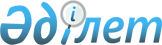 О мерах по повышению работы акимов поселков, аулов (сел) и аульных (сельских) округов области
					
			Утративший силу
			
			
		
					Решение Акима Павлодарской области от 8 апреля 1999 г. N 61 зарегистрировано управлением юстиции Павлодарской области 23.04.1999 г. за № 139. Утратило силу решением акима Павлодарской области от 14 сентября 2009 года N 3      Сноска. Утратило силу решением акима Павлодарской области от 14 сентября 2009 года N 3.      В целях повышения эффективности работы акимов поселков, аулов (сел), аульных (сельских) округов области по обеспечению социально-экономического развития соответствующих территорий принимаю РЕШЕНИЕ: 

      1. Акимам городов и районов области принять меры по созданию необходимых условий для эффективного исполнения акимами поселков, аулов (сел), аульных (сельских) округов предоставленных законом полномочий. В месячный срок провести инвентаризацию имущества исполнительных органов поселков, аулов (сел), аульных (сельских) округов, изыскать возможность их материально-технического оснащения. 

      2. Департаменту государственной службы области (Сергазин М.М.): 

      в месячный срок обеспечить исполнительные органы поселков, аулов (сел), аульных (сельских) округов нормативными и организационно-регламентирующими документами; 

      организовать непрерывный процесс обучения акимов поселков, аулов (сел), аульных (сельских) округов в учреждениях системы подготовки, переподготовки и повышения квалификации государственных служащих. 

      3. Акимам городов и районов области, финансовому управлению по области (Есимханов С.О.) осуществить необходимые организационные меры по применению примерного порядка финансирования и экономического стимулирования деятельности акимов поселков, аулов (сел) и аульных (сельских) округов области по улучшению сбора налогов и других обязательных платежей в бюджет (прилагается). 

      4. Департаменту жилищного строительства и коммунального хозяйства области (Шкреба Ю.Н.) до 1 июня 1999 года разработать правила благоустройства городов и населенных пунктов области, обеспечения санитарного состояния и охраны зеленых насаждений на их территориях с последующим внесением в установленном порядке на рассмотрение сессии областного маслихата. 

      5. Контроль за выполнением данного решения возложить на заместителя акима области Оспанова М.Н. 



 

      Аким области 



Приложение

к решению акима области от 8 апреля 1999г. N 61 

 



 

                          ПРИМЕРНЫЙ ПОРЯДОК 

            финансирования и экономического стимулирования 

            деятельности акимов поселков, аулов (сел) и 

                аульных (сельских) округов области 

               по улучшению сбора налогов и других 

                 обязательных платежей в бюджет 



 

      Настоящий порядок разработан с целью финансового стимулирования деятельности акимов поселков, аулов (сел) и аульных (сельских) округов в зависимости от уровня собираемости налогов. 

      Районные финансовые отделы, после утверждения объемов бюджета соответствующими маслихатами, в течение 10 дней составляют план-роспись по видам доходов в разрезе поселков, аулов (сел), аульных (сельских) округов и доводят до сведения акима района, налогового комитета и акимов поселков, аулов(сел), аульных (сельских) округов. 

      Ежемесячно, не позднее 5 числа каждого месяца, следующего за отчетным, налоговые комитеты представляют сведения об исполнении плана поступлений в разрезе поселков, аулов (сел), аульных (сельских) округов акиму района для решения вопроса о премировании и выделения средств на благоустройство. 

      Акимы поселков, аулов (сел) и аульных (сельских)округов ежемесячно отчитываются об организации работы по улучшению сбора налогов перед акимом района. 



 

                      Условия премирования. 

      При выполнении плана по налогам в полном объеме (100 %) выплачивается ежемесячная премия, предусмотренная законом. 

      Премирование производится в зависимости от перевыполнения плана по налогам - за каждый процент перевыполнения увеличиваются стимулирующие выплаты до 10 % от премиального фонда: 

      в случае невыполнения плана по налогам размер ежемесячной премии снижается за каждый процент невыполнения, но не более 10%. 

      При невыполнении плана поступления доходов по поселку, аулу (селу), аульному (сельскому) округу общее сметное финансирование для соответствующей административно-территориальной единицы за отчетный период корректируется на процент выполнения плана. 



 

                  Условия финансирования благоустройства 

При обеспечении перевыполнения плана по налогам поселку, аула (селу), аульному (сельскому) округу дополнительно выделяются ассигнования на благоустройство - до 20 % от предусмотренной в смете суммы на благоустройство на отчетный период; при невыполнении доходов ассигнования на благоустройство уменьшаются на процент невыполнения плана по сбору налогов. (исп.А. Татарков) 

 
					© 2012. РГП на ПХВ «Институт законодательства и правовой информации Республики Казахстан» Министерства юстиции Республики Казахстан
				